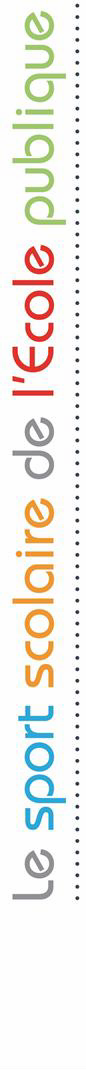 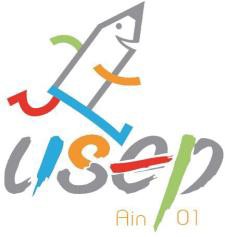 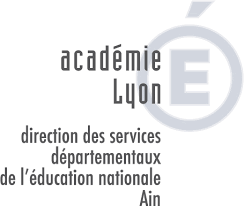 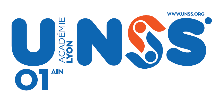 Activité :Présentation de l’actionOBJECTIF :0RGANISATION GÉNÉRALE :USEP de l’AIN7, avenue Jean-Marie VERNE01000 BOURG EN BRESSETél : 04 74 23 80 12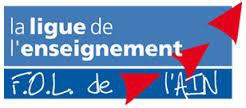 Usep01@fol01.orghttps://ain01.comite.usep.org/Union Sportive de l’Enseignement du Premier Degré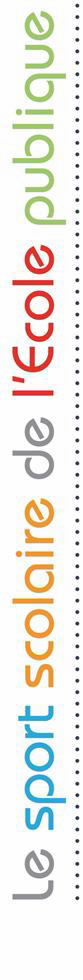 Organisation pratique :Horaires : Les consignes : 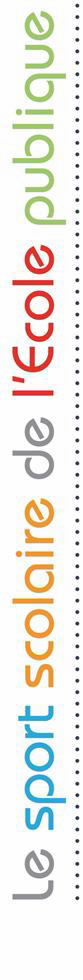 Matériel : Prolongements :BONNE JOURNEE A TOUS